P.E. 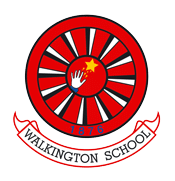 Year 2 – Summer TermBall SkillsTeam GamesAthleticsLinks to other subject units this termLinks to other subject units this termThere are links to PSHCE as we reinforce team skills and look at cooperating and considering others whom we play with and play opposite in a team game situations.There are links to PSHCE as we reinforce team skills and look at cooperating and considering others whom we play with and play opposite in a team game situations.Prior LearningPrior LearningThe skills required to complete each of these physical activities will build upon those undertaken in the Autumn and Spring terms.The skills required to complete each of these physical activities will build upon those undertaken in the Autumn and Spring terms.Key vocabulary for this unitKey vocabulary for this unitthrow, high, low, aim, fast, slow, safely, step, bounce, catch jump, leap, hop, repeat, run, target, overarm, underarm, walking, jogging, accelerate, push, take off, landing, avoid, track a ball, roll, strike, free space, own space, opposite, team, follow, speed, direction, pass, control, shoot, scorethrow, high, low, aim, fast, slow, safely, step, bounce, catch jump, leap, hop, repeat, run, target, overarm, underarm, walking, jogging, accelerate, push, take off, landing, avoid, track a ball, roll, strike, free space, own space, opposite, team, follow, speed, direction, pass, control, shoot, scoreLearning SequenceLearning SequenceBall skillsUse hand eye coordination to control a ballThrow and catch different objects (beanbags, balls, quoits)Model and practice how to throw and catch with a partnerTeam gamesShow awareness of opponents and team-mates when playing gamesPerform the basic skill of striking a ball with confidenceApply these skills in a variety of simple gamesBe able to throw and catch a ball with a team memberKnow and understand the term interceptMake choices about appropriate targets, space and equipmentUse a variety of simple tacticsBe able to catch a moving ballAthletic Skills – Sports DayBe able to attempt a variety of throwing techniques in order to improve accuracy Know and understand how the position of the body affects throwing performance Develop fundamental movement skills, becoming increasingly competent and confidentAccess a broad range of activities to extend their agility, balance and coordination Engage in competitive and cooperative physical activities in a range of increasingly challenging situations Know and understand how different jumping techniques affect distance travelledAssessment milestonesAssessment milestonesMaster basic movements including running, jumping, throwing and catching Develop balance, agility and co-ordination, and begin to apply these in a range of activities Participate in team games, developing simple tactics for attacking and defending Engage in competitive (both against self and against others) and co-operative physical activities, in a range of increasingly challenging situations. Master basic movements including running, jumping, throwing and catching Develop balance, agility and co-ordination, and begin to apply these in a range of activities Participate in team games, developing simple tactics for attacking and defending Engage in competitive (both against self and against others) and co-operative physical activities, in a range of increasingly challenging situations. 